 					    Telemark 			Org.nr. 893 891 692Sammen Synlig SterkAktivitetsplan2019Vi i Norsk Fosterhjemsforening Telemark følger Norsk Fosterhjemsforening sin handlingsplan. Vi ønsker å være en aktiv pådriver for å heve kvaliteten på alle plan innen fosterhjemsomsorgen.Vi vil være en samarbeidspartner til Bufetat.Vi skal arrangere medlemsaktiviteter; Paintball på Herum – 06.04.19Kurs med kveldsmat – 05.11.19Bowling – høstJevnlige cafétreff med oppstart 23.01.19Styret skal delta på organisasjonskurs i april 2019.Leder og nestleder skal delta på ledersamling høsten 2019.Styret jobber aktivt for å verve nye medlemmer.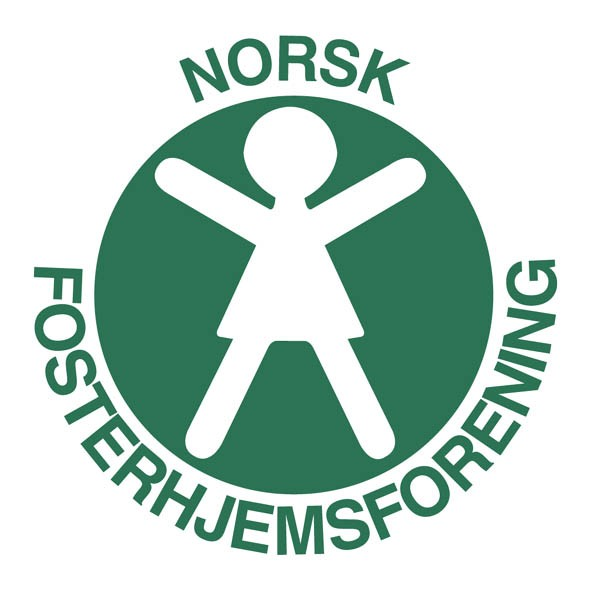 